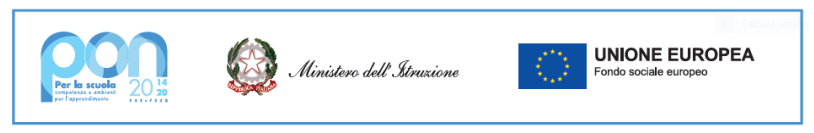 Al Dirigente Scolasticodell’IIS “F. Severi”Gioia TauroOggetto: PON- FSE- Socialità, apprendimenti, accoglienzaAzione:10.2.2 Azioni di integrazione e potenziamento delle aree disciplinari di base Sottoazione: 10.2.2A Competenze di baseTitolo Progetto: “RestiAMO a scuola! 2” A.S. 2022/2023DOMANDA DI PARTECIPAZIONEIl/la sottoscritto/a genitore/tutore	nato/a a __________________________________prov. ______ il	residente in via_____________________________ città ______________________________ prov. 	EIl/la sottoscritto/a genitore/tutore	nato/a a __________________________________prov. ______ il	residente in via_____________________________ città ______________________________ prov. 	Genitore/i Tutore/i dell'alunno/a	nato/a a __________________________________prov. ______ il	residente in via_____________________________ città ______________________________ prov. 	frequentante la classe __________ sez. ____AUTORIZZA/NOil/la proprio/a figlio/a a partecipare ai seguenti percorsi formativi previsti dal PON in oggetto, indicando con una “x” il modulo scelto (massimo 2) e l’ordine di preferenzaSI IMPEGNA/NOa far frequentare il/i percorso/i formativo/i al/alla proprio/a figlio/a con costanza ed impegno, secondo il calendario predisposto dalla scuola, consapevole che per l’amministrazione il progetto ha un impatto notevole sia in termini di costi che di gestione.Si precisa che l’Istituto, depositario dei dati personali, potrà fornire all’autorità competente del Ministero dell’Istruzione le informazioni necessarie per le attività di monitoraggio e valutazione del processo formativo a cui è ammesso/a l'allievo/a. I sottoscritti avendo ricevuto l’informativa sul trattamento dei dati personali loro e del/della proprio/a figlio/a autorizzano questo Istituto al loro trattamento solo per le finalità connesse con la partecipazione alle attività formativa previste dal progetto_______________________, lì_______________	FIRMA/E 	Genitore 1__________________________________	Genitore 2__________________________________Ordine pref.COMPETENZE - MODULIclassiN° oreCompetenza alfabetica funzionale - Italianotutte30Competenza multilinguistica - Spagnolotutte30Competenza multilinguistica - Francesetutte30Competenza in discipline STEM – Matematicatutte30Competenza in discipline STEM – Informaticatutte30Competenza in discipline STEM – Robotica3-4-530Competenza in discipline STEM – Esami di Stato ind. Elettronica ed Informatica3-4-530Competenza imprenditoriale3-4-530